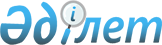 Об утверждении норм потребления коммунальных услуг по теплоснабжению для потребителей, не имеющих приборов учета в городе КарагандеПостановление акимата Карагандинской области от 7 декабря 2015 года № 69/05. Зарегистрировано Департаментом юстиции Карагандинской области 28 декабря 2015 года № 3574
      В соответствии с Законом Республики Казахстан от 23 января 2001 года "О местном государственном управлении и самоуправлении в Республике Казахстан", приказом Министра национальной экономики Республики Казахстан от 13 января 2015 года № 15 "Об утверждении Типовых правил расчета норм потребления коммунальных услуг по электроснабжению и теплоснабжению для потребителей, не имеющих приборов учета" (зарегистрирован в Реестре государственной регистрации нормативных правовых актов № 10313) акимат Карагандинской области ПОСТАНОВЛЯЕТ:

      Утвердить прилагаемые нормы потребления коммунальных услуг по теплоснабжению для потребителей города Караганды, не имеющих приборов учета, согласно приложению к настоящему постановлению. 

      Отменить постановление акимата Карагандинской области от 26 октября 2015 года № 62/02 "Об утверждении норм потребления коммунальных услуг по теплоснабжению для потребителей, не имеющих приборов учета в городе Караганде". 

      Контроль за исполнением настоящего постановления возложить на курирующего заместителя акима области.

      Настоящее постановление вводится в действие по истечении десяти календарных дней после дня его первого официального опубликования. Нормы потребления коммунальных услуг по теплоснабжению для потребителей, не имеющих приборов учета в городе Караганде
      Сноска. Приложение – в редакции постановления акимата Карагандинской области от 28.09.2017 № 60/01 (вводится в действие по истечении десяти календарных дней после дня его первого официального опубликования).
					© 2012. РГП на ПХВ «Институт законодательства и правовой информации Республики Казахстан» Министерства юстиции Республики Казахстан
				
      Аким области

Н. Абдибеков
Приложение
к постановлению акимата
Карагандинской области
от 7 декабря
2015 года № 69/05
№

п/п
Категория потребителей
Наименование услугодателя
Единица измерения
Значение
1
Потребители, отапливающиеся от Карагандинских теплооэлектро

централи-1 и теплоэлектро

централи-3
Товарищество с ограниченной ответственностью "КарагандыЖылу

Сбыт"
Гигакалорий/

квадратный метр
0,0340
2
Потребители жилых домов № 97,113,114 

улицы Кемеровская, отапливающиеся от котельной услугодателя
Товарищество с ограниченной ответственностью "Городское коммунальное хозяйство города Караганды"
Гигакалорий/

квадратный метр
0,0317